RESOLUÇÃO Nº 441/2018RENOVA O RECONHECIMENTO DO CURSO TÉCNICO EM SAÚDE BUCAL MINISTRADO NA ESCOLA DE ENFERMAGEM ÔMEGA, LOCALIZADA NA RUA GENERAL OSÓRIO, 180, CENTRO, NA CIDADE DE JOÃO PESSOA-PB, MANTIDA PELA ESCOLA TÉCNICA DE ENFERMAGEM ÔMEGA LTDA. – ME – CNPJ 04.549.257/0001-58.O CONSELHO ESTADUAL DE EDUCAÇÃO DA PARAÍBA, no uso de suas atribuições e com fundamento no Parecer nº 331/2018, exarado no Processo nº 0011518-7/2018, oriundo da Câmara de Ensino Médio, Educação Profissional e Ensino Superior e aprovado em Sessão Plenária realizada nesta data,RESOLVE:Art. 1º  Renovar, pelo período de 4 (quatro) anos, o reconhecimento do Curso Técnico em Saúde Bucal ministrado na Escola de Enfermagem Ômega, localizada na cidade de João Pessoa-PB, mantida pela Escola Técnica de Enfermagem Ômega Ltda. –ME – CNPJ 04.549.257/0001-58.Art. 2º  A presente Resolução entra em vigor na data de sua publicação.Art. 3º  Revogam-se as disposições em contrário.Sala das Sessões do Conselho Estadual de Educação, 29 de novembro de 2018.CARLOS ENRIQUE RUIZ FERREIRAPresidente - CEE/PBJOSÉ CRISTOVÃO DE ANDRADERelator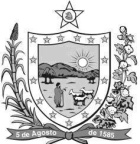 GOVERNODA PARAÍBASecretaria de Estado da EducaçãoConselho Estadual de Educação